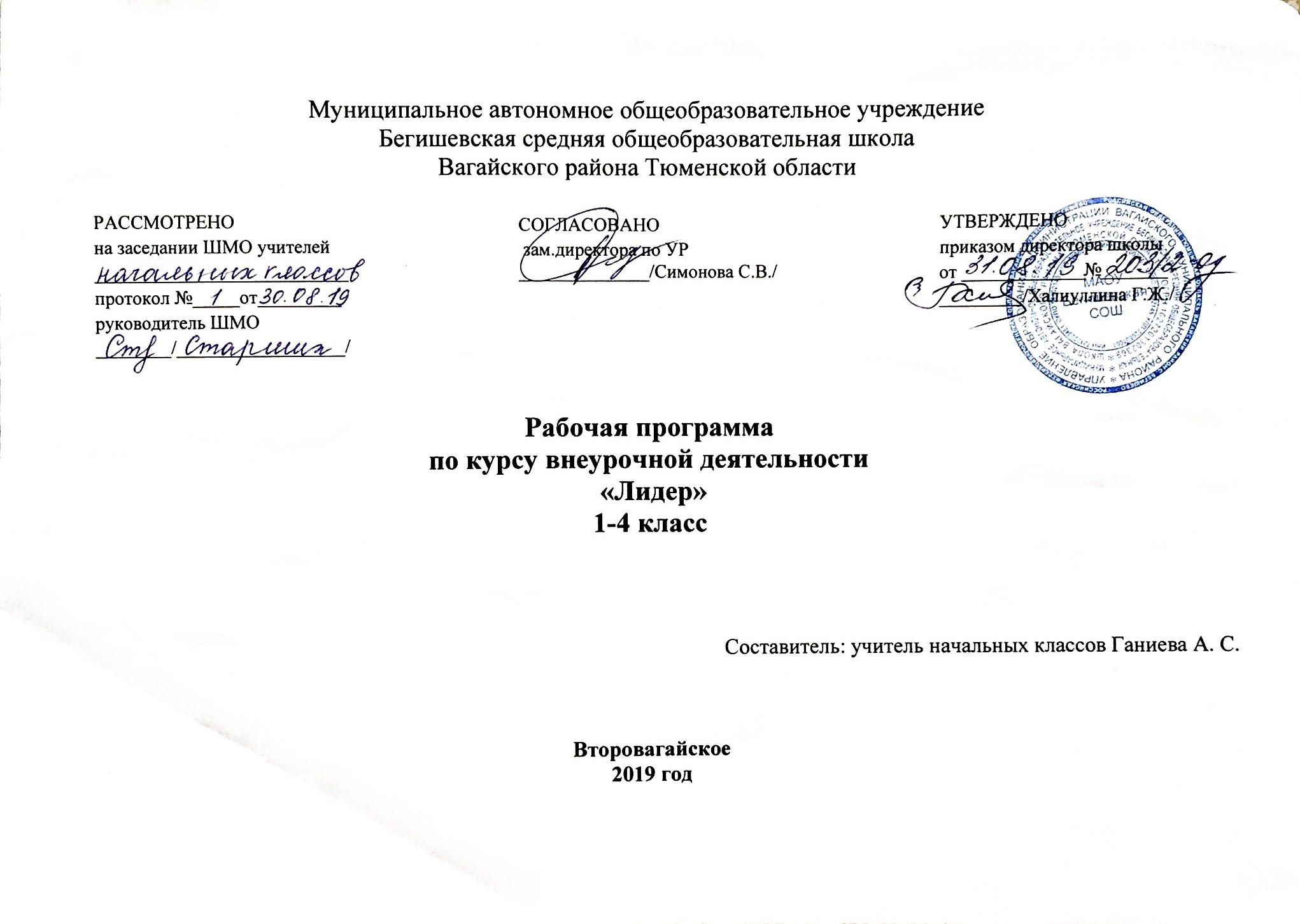 Планируемые результаты освоения обучающимися программыВ процессе обучения  и воспитания собственных установок, потребностей в значимой мотивации на соблюдение норм и правил здорового образа жизни, культуры здоровья  у обучающихся формируются познавательные, личностные, регулятивные, коммуникативные универсальные учебные действия.Основная образовательная программа учреждения предусматривает достижение следующих результатов образования:личностные результаты — готовность и способность обучающихся к саморазвитию, сформированность мотивации к учению и познанию, ценностно-смысловые установки выпускников начальной школы, отражающие их индивидуально-личностные позиции, социальные компетентности, личностные качества; сформированность основ российской, гражданской идентичности; метапредметные результаты — освоенные обучающимися универсальные учебные действия (познавательные, регулятивные и коммуникативные);предметные результаты — освоенный обучающимися  в ходе изучения учебных предметов опыт специфической для каждой предметной области деятельности по получению нового знания, его преобразованию и применению, а также система основополагающих элементов научного знания, лежащая в основе современной научной картины мира.Личностными результатами программы внеурочной деятельности по спортивно-оздоровительному направлению «Лидер»  является формирование следующих умений:Определять и высказывать под руководством учителя самые простые и общие для всех людей правила поведения при сотрудничестве (этические нормы);В предложенных педагогом ситуациях общения и сотрудничества, опираясь на общие для всех простые правила поведения, делать выбор, при поддержке других участников группы и педагога, как поступить.Метапредметными результатами программы внеурочной деятельности по спортивно-оздоровительному направлению «Лидер» - является формирование следующих универсальных учебных действий (УУД):Регулятивные УУД:Определять и формулировать цель деятельности на уроке с помощью учителя.Проговаривать последовательность действий на уроке.Учить высказывать своё предположение (версию) на основе работы с иллюстрацией, учить работать по предложенному учителем плану.Средством формирования этих действий служит технология проблемного диалога на этапе изучения нового материала.Учиться совместно с учителем и другими учениками давать эмоциональную оценку деятельности класса на уроке.Средством формирования этих действий служит технология оценивания образовательных достижений (учебных успехов).2. Познавательные УУД:Делать предварительный отбор источников информации: ориентироваться в учебнике (на развороте, в оглавлении, в словаре).Добывать новые знания: находить ответы на вопросы, используя учебник, свой жизненный опыт и информацию, полученную на уроке.Перерабатывать полученную информацию: делать выводы в результате совместной работы всего класса.Преобразовывать информацию из одной формы в другую: составлять рассказы на основе простейших моделей (предметных, рисунков, схематических рисунков, схем); находить и формулировать решение задачи с помощью простейших моделей (предметных, рисунков, схематических рисунков).Средством формирования этих действий служит учебный материал и задания учебника, ориентированные на линии развития средствами предмета.   3. Коммуникативные УУД:Умение донести свою позицию до других: оформлять свою мысль в устной и письменной речи (на уровне одного предложения или небольшого текста).Слушать и понимать речь других.Средством формирования этих действий служит технология проблемного диалога (побуждающий и подводящий диалог).Совместно договариваться о правилах общения и поведения в школе и следовать им.Учиться выполнять различные роли в группе (лидера, исполнителя, критика).Средством формирования этих действий служит организация работы в парах и малых группах (в приложении представлены варианты проведения уроков).Оздоровительные результаты программы внеурочной деятельности:осознание  обучающимися необходимости заботы о своём здоровье и выработки форм поведения, которые помогут избежать опасности для жизни и здоровья, а значит, произойдет уменьшение пропусков по причине болезни и произойдет увеличение численности обучающихся, посещающих спортивные секции и спортивно-оздоровительные мероприятия;социальная адаптация детей, расширение сферы общения, приобретение опыта взаимодействия с окружающим миром.Первостепенным результатом реализации программы внеурочной деятельности будет сознательное отношение обучающихся к собственному здоровью во всем его проявлениях.                                           Требования к знаниям и умениям, которые должны приобрести обучающиеся в процессе реализации программы внеурочной деятельностиВ ходе реализация программы внеурочной деятельности по спортивно-оздоровительному направлению «Лидер» обучающиеся должны знать: основные вопросы гигиены, касающиеся профилактики вирусных заболеваний, передающихся воздушно-капельным путем;особенности влияния вредных привычек на здоровье младшего школьника;особенности воздействия двигательной активности на организм человека;основы рационального питания;правила оказания первой помощи;способы сохранения и укрепление  здоровья;основы развития познавательной сферы;свои права и права других людей; соблюдать общепринятые правила в семье, в школе, в гостях, транспорте, общественных учреждениях; влияние здоровья на успешную учебную деятельность; значение физических упражнений для сохранения и укрепления здоровья; знания о “полезных” и “вредных” продуктах, значение режима питания.уметь:составлять индивидуальный режим дня и соблюдать его;выполнять физические упражнения для развития физических навыков;различать “полезные” и “вредные” продукты;использовать средства профилактики ОРЗ, ОРВИ, клещевой энцефалит;определять благоприятные факторы воздействующие на здоровье; заботиться о своем здоровье; находить выход из ситуаций, связанных с употреблением алкоголя, наркотиков, сигарет;применять коммуникативные и презентационные навыки;использовать навыки элементарной исследовательской деятельности в своей работе;оказывать первую медицинскую помощь при кровотечении, удушении, утоплении, обморожении, ожоге, травмах, тепловом и солнечном ударах;находить выход из стрессовых ситуаций;принимать разумные решения по поводу личного здоровья, а также сохранения и улучшения безопасной и здоровой среды обитания;адекватно оценивать своё поведение в жизненных ситуациях;отвечать за свои поступки;отстаивать свою нравственную позицию в ситуации выбора.             В результате реализации программы  внеурочной деятельности по формированию культуры здоровья у обучающихся развиваются группы качеств: отношение к самому себе, отношение к другим людям, отношение к вещам, отношение к окружающему миру. Благодаря тому, что содержание данной программы раскрывает все стороны здоровья, обучающиеся будут демонстрировать такие качества личности как: товарищество, уважение к старшим, доброта, честность, трудолюбие, бережливость, дисциплинированность, соблюдение порядка, любознательность, любовь к прекрасному, стремление быть сильным и ловким.Формы учета знаний и умений, система контролирующихматериалов для оценки планируемых результатов освоенияпрограммы внеурочной деятельностиПрограмма внеурочной деятельности по спортивно-оздоровительному направлению «Лидер», предполагает обучение на двух основных уровнях: первый - информативный, который заключается в изучении правил и закономерностей здорового образа жизни; второй — поведенческий, позволяющий закрепить социально одобряемые модели поведения. Социально одобряемая модель поведение может быть выработана только в результате вовлечения обучающихся в здоровьесберегающие практики. Принимая во внимание этот факт, наиболее рациональным способом будет подведение итогов  каждого изучаемого раздела в игровой форме, при организации коллективного творческого дела. Учет знаний и умений для контроля и оценки результатов освоения программы внеурочной деятельности происходит путем архивирования творческих работ обучающихся, накопления материалов по типу «портфолио».Контроль и оценка результатов освоения программы внеурочной деятельности зависит от тематики и содержания изучаемого раздела. Продуктивным будет контроль в процессе организации следующих форм деятельности: викторины, творческие конкурсы, КВНы, ролевые игры, школьная научно-практическая конференция. Подобная организация учета знаний и умений для контроля и оценки результатов освоения программы внеурочной деятельности будет способствовать формированию и поддержанию ситуации успеха для каждого обучающегося, а также будет способствовать процессу обучения в командном сотрудничестве, при котором каждый обучающийся будет значимым участником деятельности.УЧЕБНО – ТЕМАТИЧЕСКИЙ ПЛАН1 класс«Первые шаги к здоровью»                                                                                                УЧЕБНЫЙ ПЛАН«Лидер»2 класс«Если хочешь быть здоров»Цель:культура питания и этикет, понятие об иммунитете, закаливающие процедуры, ознакомление с лекарственными и ядовитыми растениями нашего края.Категория слушателей: обучающиеся 2 классаСрок обучения: 1 годРежим занятий: 1 час в неделю (34 часа)№ п/п2 класс«Если хочешь быть здоров»Цель:культура питания и этикет, понятие об иммунитете, закаливающие процедуры, ознакомление с лекарственными и ядовитыми растениями нашего края.Категория слушателей:обучающиеся 2 классовСрок обучения: 1 годРежим занятий:1 час в неделю (34часа)№ п/пУЧЕБНЫЙ ПЛАН«Лидер»3 класс«По дорожкам здоровья»Цель: интеллектуальные способности, личная гигиена и здоровье, понятие о микробах, вредные привычки и их профилактика, применении лекарственных растений в профилактических целях.Категория слушателей: обучающиеся 3 классов(34 часа).Срок обучения: 1 годРежим занятий: 1 час в неделю№ п/пУЧЕБНО – ТЕМАТИЧЕСКИЙ ПЛАН«Лидер»3 класс«По дорожкам здоровья»Цель: интеллектуальные способности, личная гигиена и здоровье, понятие о микробах, вредные привычки и их профилактика, применении лекарственных растений в профилактических целях.Категория слушателей:обучающиеся 3 классов(34 часа)Срок обучения: 1 годРежим занятий:1 час в неделю№ п/пУЧЕБНЫЙ ПЛАН«Лидер»4 класс«Я, ты, он, она - мы здоровая семья»Цель: формирование чувства ответственности за свое здоровье, мода и гигиена школьной одежды, профилактика вредных привычек, культура эмоций и чувств.Категория слушателей:обучающиеся 4 классаСрок обучения: 1годРежим занятий: 1 час в неделю 34 часа всего№ п/пУЧЕБНО – ТЕМАТИЧЕСКИЙ ПЛАН«Лидер»4 класс«Я, ты, он, она - мы здоровая семья»Цель: формирование чувства ответственности за свое здоровье, мода и гигиена школьной одежды, профилактика вредных привычек, культура эмоций и чувств.Категория слушателей:обучающиеся 4 классовСрок обучения: 1 годРежим занятий:1 час в неделю 34 часа всего№ п/п№ п/пНаименование разделов и дисциплинВсего,час.В том числеВ том числеВ том числеФормаконтроля№ п/пНаименование разделов и дисциплинВсего,час.лекциивыездные занятия, стажировки, деловые игрыпракти-ческиезанятияФормаконтроляIВведение «Вот мы и в школе».41121Дорога к доброму здоровью112Здоровье в порядке- спасибо зарядке113В гостях у МойдодыраКукольный спектакльК. Чуковский «Мойдодыр»114Праздник чистоты «К нам приехал Мойдодыр»11праздникIIПитание и здоровье5322.1Витаминная тарелка на каждый день. Конкурс рисунков «Витамины наши друзья и помощники»112.2Культура питанияПриглашаем к чаю112.3Ю.Тувим «Овощи» (кукольный театр умеем ли мы правильно питаться)112.4Как и чем мы питаемся12.5Красный, жёлтый, зелёный11викторинаIIIМоё здоровье в моих руках7343.1Соблюдаем мы режим , быть здоровыми хотим113.2Полезные и вредные продукты.113.3Кукольный театр Стихотворение «Ручеёк»113.4Экскурсия «Сезонные изменения и как их принимает человек»113.5Как обезопасить свою жизнь113.6День здоровья«Мы болезнь победим быть здоровыми хотим»113.7В здоровом теле здоровый дух11викторинаIVЯ в школе и дома6334.1Мой внешний вид –залог здоровья114.2Зрение – это сила114.3Осанка – это красиво114.4Весёлые переменки114.5Здоровье и домашние задания114.6Мы весёлые ребята, быть здоровыми хотим , все болезни победим11Игра- викторинаVЧтоб забыть про докторов4135.1“Хочу остаться здоровым”.115.2Вкусные и полезные вкусности115.3День здоровья«Как хорошо здоровым быть»115.4«Как сохранять и укреплять свое здоровье»11круглый столVIЯ и моё ближайшее окружение3216.1Моё настроение Передай улыбку по кругу. Выставка рисунков «Моё настроение»11день вежливости6.2Вредные и полезные привычки116.3“Я б в спасатели пошел”11Ролевая играVII«Вот и стали мы на год взрослей»4227.1Опасности летом (просмотр видео фильма)117.2Первая доврачебная помощь117.3Вредные и полезные растения. Кукольный театр: Русская народная сказка «Репка»117.4Чему мы научились за год.11диагностикаИтого:3315117Наименование разделов и дисциплинВсего,час.В том числеВ том числеФормаконтроляНаименование разделов и дисциплинВсего,час.лекциипракти-ческиезанятияФормаконтроляIВведение «Вот мы и в школе».413КВНIIПитание и здоровье532викторинаIIIМоё здоровье в моих руках732За круглым столомIVЯ в школе и дома633КВНVЧтоб забыть про докторов413«Разговор о правильном питании» районный конкурсVIЯ и моё ближайшее окружение422Школьная НПКVII«Вот и стали мы на год взрослей»312ДиагностикаИтого:341618Наименование разделов и дисциплинВсего,час.В том числеВ том числеВ том числеФормаконтроляНаименование разделов и дисциплинВсего,час.лекциивыездные занятия, стажировки, деловые игрыпракти-ческиезанятияIВведение «Вот мы и в школе».4121.1Что мы знаем о ЗОЖ111.2По стране Здоровейке111.3В гостях у Мойдодыра111.4Я хозяин своего здоровья11КВНIIПитание и здоровье5322.1Правильное питание – залог здоровья Меню из трех блюд на всю жизнь.112.2Культура питания. Этикет.112.3Спектакль «Я выбираю кашу»112.4«Что даёт нам море»12.5Светофор здорового питания11викторинаIIIМоё здоровье в моих руках7433.1Сон и его значение для здоровья человека113.2Закаливание в домашних условиях113.3День здоровья«Будьте здоровы»113.4Иммунитет113.5Беседа “Как сохранять и укреплять свое здоровье”.113.6Проектная работа «Спорт в жизни ребёнка».113.7Слагаемые здоровья11за круглым столомIVЯ в школе и дома6334.1Я и мои одноклассники114.2Почему устают глаза?114.3Гигиена позвоночника. Сколиоз114.4Шалости и травмы114.5«Я сажусь за уроки» Переутомление и утомление114.6Умники и умницы11КВНVЧтоб забыть про докторов4135.1С. Преображенский «Огородники»115.2Как защитить себя от болезни.(Выставка рисунков)11круглый стол5.3День здоровья«Самый здоровый класс»115.4«Разговор о правильном питании» Вкусные и полезные вкусности11городской конкурсVIЯ и моё ближайшее окружение4226.1Мир эмоций и чувств.116.2Проектная работа «Вредные привычки»116.3«Веснянка»116.4В мире интересного11НПКVII«Вот и стали мы на год взрослей»4227.1Я и опасность.117.2Чем и как можно отравиться. Кукольный спектакль А.Колобова «Красивые грибы»117.3Первая помощь при отравлении117.4Наши успехи и достижения11диагностикаИтого:341618Наименование разделов и дисциплинВсего,час.В том числеВ том числеФормаконтроляНаименование разделов и дисциплинВсего,час.лекциипракти-ческиезанятияФормаконтроляIВведение «Вот мы и в школе».413праздникIIПитание и здоровье532викторинаIIIМоё здоровье в моих руках734IVЯ в школе и дома633VЧтоб забыть про докторов413VIЯ и моё ближайшее окружение422Соревнова-ниеVII«Вот и стали мы на год взрослей»422ДиагностикаИтого:341618Наименование разделов и дисциплинВсего,час.В том числеВ том числеВ том числеВ том числеФормаконтроляФормаконтроляНаименование разделов и дисциплинВсего,час.лекциивыездные занятия, стажировки, деловые игрывыездные занятия, стажировки, деловые игрыпракти-ческиезанятияIВведение «Вот мы и в школе».411221.1«Здоровый образ жизни, что это?»1111.2Личная гигиена1111.3В гостях у Мойдодыра1111.4«Остров здоровья»111ИграИграIIПитание и здоровье533222.1Игра «Смак»1112.2Правильное питание –залог физического и психологического здоровья1112.3Проектная работа «Вредные микробы»1112.4Что такое здоровая пища и как её приготовить112.5«Чудесный сундучок»111КВНКВНIIIМоё здоровье в моих руках744333.1Труд и здоровье1113.2Наш мозг и его волшебные действия1113.3День здоровья«Хочу остаться здоровым»1113.4Солнце, воздух и вода наши лучшие друзья.1113.5Беседа “Как сохранять и укреплять свое здоровье”.1113.6Экскурсия «Природа – источник здоровья»1113.7«Моё здоровье в моих руках»111викторинавикторинаIVЯ в школе и дома633334.1Мой внешний вид –залог здоровья1114.2«Доброречие»1114.3Спектакль С. Преображнский «Капризка»1114.4«Бесценный дар- зрение».1114.5Гигиена правильной осанки1114.6«Спасатели , вперёд!»111викторинавикторинаVЧтоб забыть про докторов411335.1Шарль Перро «Красная шапочка»1115.2Движение это жизнь1115.3День здоровья«Дальше, быстрее, выше»1115.4«Разговор о правильном питании» Вкусные и полезные вкусности111Городс-кой конкурс «Разго-вор о правиль-ном питанииГородс-кой конкурс «Разго-вор о правиль-ном питанииVIЯ и моё ближайшее окружение422226.1Мир моих увлечений1116.2Вредные привычки и их профилактика1116.3Добро лучше , чем зло, зависть, жадность.Кукольный спектакльА.С.Пушкин «Сказка о рыбаке и рыбке»1116.4В мире интересного.1НПКНПКVII«Вот и стали мы на год взрослей»42222VII«Вот и стали мы на год взрослей»442227.1Я и опасность.1117.2Лесная аптека на службе человека11117.3Игра «Не зная броду, не суйся в воду»111КВН7.4Чему мы научились и чего достигли1111диагностикаИтого:3434161818Наименование разделов и дисциплинВсего,час.В том числеВ том числеФормаконтроляНаименование разделов и дисциплинВсего,час.лекциипракти-ческиезанятияФормаконтроляIВведение «Вот мы и в школе».413Круглый столIIПитание и здоровье532КВНIIIМоё здоровье в моих руках743ВикторинаIVЯ в школе и дома633Игра- викторинаVЧтоб забыть про докторов413«Разговор о правильном питании»VIЯ и моё ближайшее окружение422НПКVII«Вот и стали мы на год взрослей»422Диагностика Книга здоровьяИтого:341618Наименование разделов и дисциплинВсего,час.В том числеВ том числеВ том числеФормаконтроляНаименование разделов и дисциплинВсего,час.лекциивыездные занятия, стажировки, деловые игрыпракти-ческиезанятияФормаконтроляIВведение «Вот мы и в школе».4131.1«Здоровье и здоровый образ жизни»111.2Правила личной гигиены111.3Физическая активность и здоровье111.4Как познать себя11За круглым столомIIПитание и здоровье5322.1Питание необходимое условие для жизни человека112.2Здоровая пища для всей семьи112.3Как питались в стародавние времена и питание нашего времени112.4Проектная работа «Секреты здорового питания. Рацион питания»12.5«Богатырская силушка»11КВНIIIМоё здоровье в моих руках7433.1Домашняя аптечка113.2«Мы за здоровый образ жизни»113.3Марафон «Сколько стоит твоё здоровье»113.4«Береги зрение с молоду».113.5Как избежать искривления позвоночника113.6Отдых для здоровья113.7Умеем ли мы отвечать за своё здоровье11викторинаIVЯ в школе и дома6334.1«Мы здоровьем дорожим – соблюдая свой режим»114.2«Класс не улица ребятаИ запомнить это надо!»114.3Кукольный спектакль«Спеши делать добро»114.4Что такое дружба? Как дружить в школе?114.5Проектная работа «Мода и школьные будни»114.6Делу время , потехе час.11Игра - викторинаVЧтоб забыть про докторов4135.1Чтоб болезней не бояться, надо спортом заниматься115.2День здоровья«За здоровый образ жизни»С.115.3Кукольный спектакльПреображенский «Огородники»115.4«Разговор о правильном питании» Вкусные и полезные вкусности11Городс-кой конкурс «Разго-вор о правиль-ном питании»VIЯ и моё ближайшее окружение4226.1Размышление о жизненном опыте116.2Вредные привычки и их профилактика116.3Школа и моё настроение116.4В мире интересного.1НПКVII«Вот и стали мы на год взрослей»4227.1Проектная работа «Я и опасность.»117.2Игра «Мой горизонт»117.3Гордо реет флаг здоровья117.4«Умеете ли вы вести здоровый образ жизни»11Диагностика.Книга здоровьяИтого:341618